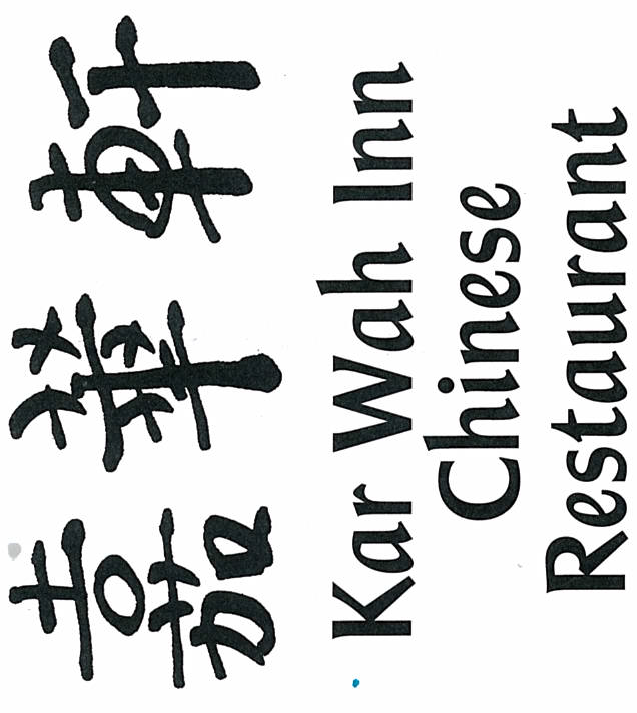 FINGER FOOD MENU$15.00 PER PERSONChicken Nuggets Fish Pieces Sausage Rolls Spring Rolls Party Pies Assorted Sandwiches Frankfurts Dim SimsSMORGASBORG MENU$20.00 PER PERSONMini Spring Rolls, Hokin Noodles, Fried Rice, Fish Pieces, Garlic Combination, Sweet and Sour Pork, Beef and Black SauceWith Tea and Coffee$25.00 PER PERSONMixed Entrée, Honey Chicken, Curry Prawns, Mongolian Combination, Fried Rice, Fish Pieces, Ham OR Chicken, Salad, Fruit SaladWith Tea and Coffee$30.00 Per PersonMixed Entrée, Honey Chicken, King Prawn Combination, Fried Rice, Sweet and Sour Pork, Pork Ribs in Plum Sauce, Roast Beef and Vegetables, Salad, Fruit Salad, Cheese CakeWith Tea and Coffee